Referat  styremøte i Skjåk IL den 13.12.2022 kl 19.00Hovedstyret: Ola Aaboen, Frida Hjeltar, Kjell Aaboen, Merete Dagsgard,  Dagleg leder: Tea Karoline Mork. Ikke tilstede: Gregor Ingar Gjerdet Gruppelederne:   Ola Løkken, Stian Bøhle, Nina Kvalheim Kveum, Trine Sanden.   Sak 1  Skjåkhallen  Informasjon fra Tea og Ola om utforming.    Sak 2 SøknaderTea har hatt møte med Lars Gotås som jobbar med tippemidlar i Innlandet fylkeskommuneDet har kommet inn 8 søknader fra Skjåk.Sak 3 UtlånsentralTea jobber med en søknad til Skjåk kommune om å få bruke spaker bua til plasseringa av utlånsentralen. Trine S. og Tea jobber også med å bestille utstyr for kr 86000,-.Dette er midlar som helsestasjonen har fått inn. Disse skulle brukast før 1. januar 2023.Sak 4 SponsoravtalerDet er inngått 18 nye sponsorer til dei nye tavlene i Botn.Informasjonstavler er oppgradert.Sak 5 Skjåk TurløyperKristen lurte på om vi kunne sponse med en hjelpestarter(redskap) med inntil kr 10000,-Sak 6 MaskotDet er innvilget inntil kr 60000,- for ein Skjåk Il Maskot. Dette ble vedtatt sist møte. Maskot heiter Sot, og blir bestilt fra Danmark. Merete og Tea ser på saken og prøver å få bestilt denne så raskt som mulig. Maskoten vil vi prøve å leie så vi får dekt litt av kostnaden. Skal brukes i alle sammenhenger for Skjåk IL.Sak 7 BlodstupsmoenAvtalen med blodstupsmoen er avsluttet(hjertestarter og annet førsthjelpsutstyr). Tea tar dette videre med Skjåk kommune.(Kommunen må ta kostnadene på en ny hjertestarter i hallen). Sak 8 Status fra undergruppeneStian Bøhle har startet opp med karatetrening, det er Edvard Mølmen som er trener. De har fått tak i kr 25000,-  fra sparebankstiftelsen for midler til drakter.   Ola Løkken fra fotballgruppa, har startet med litt inne trening. Sliter med dommere. Ønsker rekrutering av dommere. Trine Sanden svømmegruppa. Har kjørt ei kursrekke i høst, ikke mange som kommer for svømmetreningen, men for teknikken. Svømmeinstruktører er setifisert nå i høst. Blir svømmekurs etter jul. Prøver å kjøre en hel kursrekke. Nina Kvalheim Kveum handballgruppa. Er 80 spillere på forskjellige årsklasser. Cup til vårs for G-J10- G-J14. Molde cup slutten av april. Dommer kurs. Trenere er stabilt.   Sak 9Ola har innhentet ny pris på trakkemaskin 2017modell .Alle  undergruppene må finne nye representanter for de som går ut av styret. Mvh Frida - Skjåk IL 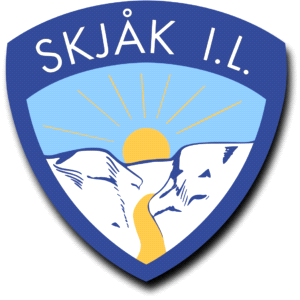 